November 26, 2019A-8920613R-2019-3014419TRISTATE HOUSEHOLD GOODS TARIFF CONFERENCE INCATTN CHARLIE MORRISP O BOX 6125LANCASTER PA  17607-6125RE:  Budd Van Lines, Inc. -- Tariff FilingMr. Morris:On November 15, 2019, the 263rd Revised Page 2, 73rd Revised Page 5, 2nd Revised, Page 26-H, and Original Page 26-H-1, to Tristate Tariff Freight Pa. P.U.C. No. 54 were filed for the Commission’s approval.  The filing was accepted for filing and docketed with the Public Utility Commission.These revised pages to Tristate Tariff Freight Pa. P.U.C. No. 54 have been accepted and approved.  The proposed changes shall be effective as per December 19, 2019.  This case shall now be marked closed.  						Very truly yours,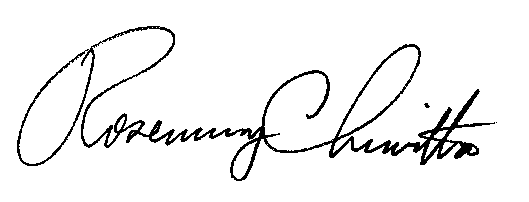 																			Rosemary Chiavetta						Secretary